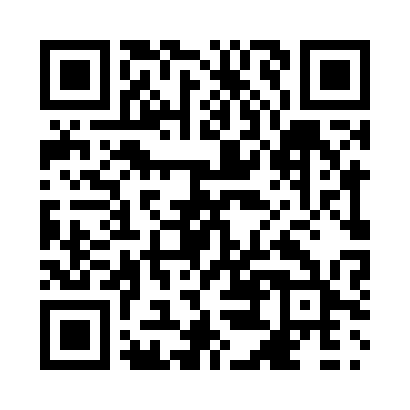 Prayer times for Candyville, Ontario, CanadaWed 1 May 2024 - Fri 31 May 2024High Latitude Method: Angle Based RulePrayer Calculation Method: Islamic Society of North AmericaAsar Calculation Method: HanafiPrayer times provided by https://www.salahtimes.comDateDayFajrSunriseDhuhrAsrMaghribIsha1Wed4:496:181:216:198:259:542Thu4:476:161:216:208:269:563Fri4:456:151:216:208:279:574Sat4:436:141:216:218:289:595Sun4:426:121:216:228:2910:016Mon4:406:111:216:228:3110:027Tue4:386:101:206:238:3210:048Wed4:376:091:206:238:3310:059Thu4:356:081:206:248:3410:0710Fri4:336:061:206:258:3510:0811Sat4:326:051:206:258:3610:1012Sun4:306:041:206:268:3710:1113Mon4:296:031:206:278:3810:1314Tue4:276:021:206:278:3910:1415Wed4:266:011:206:288:4010:1616Thu4:246:001:206:288:4110:1717Fri4:235:591:206:298:4210:1918Sat4:215:581:206:308:4310:2019Sun4:205:571:206:308:4410:2220Mon4:195:561:216:318:4510:2321Tue4:175:551:216:318:4610:2522Wed4:165:551:216:328:4710:2623Thu4:155:541:216:328:4810:2724Fri4:145:531:216:338:4910:2925Sat4:125:521:216:348:5010:3026Sun4:115:521:216:348:5110:3227Mon4:105:511:216:358:5210:3328Tue4:095:501:216:358:5310:3429Wed4:085:501:216:368:5310:3530Thu4:075:491:226:368:5410:3731Fri4:065:491:226:378:5510:38